St Bridget's C of E Primary School - Inset days 2016 - 2017Email via school website Email via school website x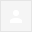 Please find below the Inset days for the school year September 2016 to July 2017These have also been added to the school website calendar for your convenience.School Office Monday 5th September 2016Friday 23rd December 2016 Friday 26th May 2017 Monday 24th July 2017Tuesday 25th July 2017 Please find below the Inset days for the school year September 2016 to July 2017These have also been added to the school website calendar for your convenience.School Office Monday 5th September 2016Friday 23rd December 2016 Friday 26th May 2017 Monday 24th July 2017Tuesday 25th July 2017 